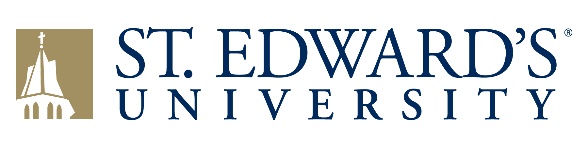 The University offers an excellent TOTAL REWARDS package! An overview of St. Edward's University employee benefits is available at; https://www.stedwards.edu/human-resources/benefits-summary United Healthcare Medical & RX Coverage (HAS & FSA available)Sun Life Financial Dental PlanSun Life Financial Vision PlanShort Term Disability (STD) InsuranceLong Term Disability (LTD) InsuranceLife & Accidental Death & Dismemberment (AD&D) InsuranceEmployee Assistance Program (EAP)Pet InsuranceAnnual Leave & Paid Sick LeaveRetirement Plan (TIAA) Employee 5%/Employer Match 7%Tuition BenefitsPaid HolidaysServices & DiscountsReference #: J202016964
Available: August 2023